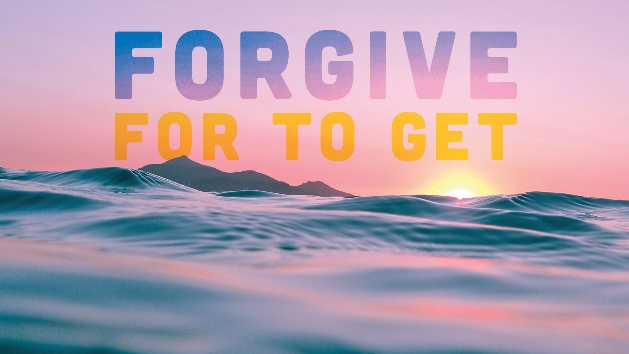 “Yes For An Answer”Study GuideRead Luke 11:1-4. This prayer is often called a “model prayer”. What elements of this prayer? How can they be included in all our prayers?Read Luke 11:5-10. What is Jesus telling his disciples about prayer with this parable? Read Luke 11:11-13. How can this passage encourage us as we try to obey God’s will for us, even in seeking or offering forgiveness? 